Wapello Community School DistrictBoard of DirectorsRegular Meeting12/13/2017The Wapello Board of Education met in open session for their regular monthly meeting at 6:00 p.m. at the Central Administration Building Board Room.  Those present included Duane Boysen, Doug Housman, Doug Meeker, Eric Smith, Matt Stewart, Supt. Peterson, Board Secretary Eric Small, and a representative of the news media was also present. Call to Order:  President Duane Boysen called the meeting to order at 6:00 p.m.Approval of Agenda:  Motion by Smith and seconded by Stewart to approve the agenda.  Motion carried with a 5-0 voice vote.  Community Forum:  Dayna Kinsey spoke that she would like to reiterate her support for the Girls Soccer Team.Rocky Hamilton and his wife Sunny, spoke to the board about his Open Enrollment request to another district.  Rocky wanted to convey that this has nothing to do with him being the wrestling coach, it is for his children’s best interest for the best education.  The Hamilton’s moved back to the district 7 years ago and wanted to educate their children in the district that they both graduated from.  For the best interest of his children they have opted for open enrollment to another district and in no way had anything to do with his coaching duties.  Rocky did request a meeting with the board at a later date to discuss his wrestling coaching.  Superintendent Peterson will follow up with Rocky to set a meeting date.   Special Commendations:  The board recognized those students who were selected by their teachers as students of the month for September.  The students in attendance received a certificate from Mr. Bohlen and will be treated to a pizza party on Friday.  Approval of Minutes: Motion by Smith and seconded by Meeker to approve the minutes as prepared.  Motion carried with a 5-0 voice vote.Approval of Bills:  Motion by Housman and seconded by Meeker to approve the bills presented for payment with added pre approvals.  Motion carried with a 5-0 voice vote.Financial Report:  Motion by Stewart and seconded by Smith to approve the financial report for November 2017.  Motion carried with a 5-0 voice vote.  Administrative Reports:Supt. Peterson –Construction UpdateWinter ReportingRiverside Community School District Tragic Bus FireState Revenue OutlookEarly RetirementUpcoming Meeting ScheduleHigh School Principal Steve Bohlen - Student’s and Staff from both buildings raised money to help support the family of an IMS Student who died in a tragic accident.  Diane Nicol has started her long term sub assignment for Mrs. Mairet in the FCS Classes.  Matt Murray will be the long term sub for Mrs. Hellberg while she is on maternity leave.  Per Mar was on site today to address a security issue.  A sensor on a door frame had been removed this past summer and was potentially causing issues.Law Enforcement will be doing an assembly in January that will deal with technology.  Brett Nagle, Elementary Principal - Hallway Update, Ceiling Tiles are complete and lighting is in, but will be replaced with the correct fixtures soonLockers are through production and will be delivered December 22 and will be installed through Christmas Break.  Parent/Teacher Conferences were well attended with 90% attendance on the actual dates with makeups being held making the actual totals higher. Next School Year -  Parent/Teacher Conferences will be held at an earlier date than the current end of the 1st quarter time frame. The Book Fair was well attended with almost $2,400 in credit to purchase books for the library.TRIBE PRIDE Data was shared with the board for the 1st quarterSummer School InterestAthletic Director – Bill PleinJH Girls Basketball and JH Wrestling will be coming to the end of the season.  JH Boys Basketball will begin very soonT-Shirts for Troops, WHS has participated in this program sending excess shirts that were in inventory to troops overseas.The Practice Gym will be closed over break for 3 days to install the Camera SystemPoms received very high ratings and awards at the state contest.  They received 2nd in one class and 4th in another class with Division I Ratings in all 3 areas.Technology - Michelle WadeMichelle has been working with Josh IPAD’s have arrived and Computers should be delivered by the end of the week or early next week. Projectors were installed at the High School this afternoon/eveningMichelle has a good group of students that are helping with some of the repairs on the ChromebooksPersonnela.        Terminations - Noneb.         Hiresc.         ResignationsRena Philp, 7-8 Student Senate, 9-12 Student Senate Sponsor  - Motion by Stewart and seconded by Housman to approve the resignation of Rena Philp as 7-12 Student Senate Sponsor.  Motion carried with a 5-0 voice vote.  d.  	TransfersNew Business:Discussion of Superintendent Sharing Agreement with Morning Sun - Roxanne Smith and Jennifer Greiner, representing the Morning Sun Community School District Board of Directors were present to meet with the Wapello Board to see if there are any concerns that needed to be worked out with the current Superintendent Sharing Agreement that is in place.  This is a 3 year agreement that we are currently in with the current year being year 1 of 3.  At this point there were no issues between the boards and both wished to see the agreement continue.  Technology Presentation by Shift9 and MTC  - Josh Jackson was present to give the board an update on what has happened since Shift9 became the consultant for the district technology department.  Targeted Advertising for Morning Sun StudentsSecurity ConcernsWireless Bottlenecks are being created by some older Switches that need to be replaced at the Elementary $10,000 estimate and the High School is an additional $10,000 MTC is trying to locate the Fiber Loop that runs between the High School and Elementary to include the Central Office on the district networkBus Cameras - SEON appears to be the best solution for Bus Cameras. Shift 9 has recommended cutting the wireless access point and installing that ourselves.  Gym Cameras, Shift9 is working on eliminating the video lag and adding sound to the existing gym and will look at the Practice Gym after they are installedConsideration to Approve Fundraisers  -   Motion by Stewart and seconded by Smith to approve the list of fundraisers.  Motion carried with a 5-0 voice vote. Jr/Sr Prom Taco SupperNHS Cookies and Canvas FundraiserConsideration to Approve Student Request to Form a Girls Soccer Team: In October, a group of girls had requested that the board consider forming a separate girls soccer team.  Superintendent Peterson was willing to support the proposal as long as the only additional costs were those of the officials, if there were going to be additional increased costs, at this time, Superintendent Peterson could not recommend that the board add the additional program.  Officials - In the first couple of years the gates were more than enough to pay the officials but it has since slowed and there are games where not enough gate admission is generated to cover the cost of officials.  Uniforms - The girls have offered to raise the funds for uniforms, or purchase their own.  Bill Plein had the same stance as Superintendent Peterson, and that he is all for adding programs, but to do this and send the athletic program backwards, then he could not recommend it.  Duane Boysen saw it as an opportunity to attract some other students from other districts.  Motion by Smith and seconded by Meeker to establish a girls soccer team.  Motion carried with a 5-0 voice vote.  Discussion of Approval of Extra-Curricular Contracts - With the changes to Chapter 20 in the last legislative session, all extra-curricular contracts are now one year contracts  The board needs to decide how they will handle renewing these contracts in the future so that it can be added to the employee handbook.  Superintendent Peterson thought that this could be done at four different times each year, at the conclusion of each sporting season.  They could be approved as a group and/or pull out certain contracts to approve and or discuss individual contracts as needed.  The board decided that they will renew all extra-curricular contracts at the conclusion of each season (4 times per year).  They will be  available to approve as a group, and/or pull out individual contracts to discuss and approve individually.  Consideration to Amend Certified Staff Handbook -  Staff Reduction Procedures are now handled through the employee handbook and past practice of staff reductions would still be the procedure if and when the district needs to reduce staff. With the changes to Chapter 20, those procedures can be changed by approving a change to the employee handbook.  The board discussed whether or not to change the Staff Reduction section of the handbook.  Motion by Stewart and seconded by Housman to amend the Certified Staff Handbook and insert the Procedures for Staff Reduction as prepared by Board Counsel.  Motion carried with a 5-0 voice vote.  Discussion Regarding Selling Preschool Building - After some interest by a community member, Superintendent Peterson has brought idea to the board for consideration.  There were concerns that if the original idea does not go as planned that it not be turned into something that the district would not like to see located adjacent to the Elementary Campus.  Storage was another issue, if that building is sold; the district needs to have a plan to store the materials and equipment that are currently located inside that building.  Superintendent Peterson will check with legal counsel to see what our options may be and report back to the board.  Consideration to Approve Review/Revisions to Board Policies –Supt. Peterson recommended to the board that they approve the review of the following policies:503  	(Student Discipline)   (Student Conduct)   (Expulsion)   (Fines--Fees--Charges)503.4	(Good Conduct Rule)503.5	(Corporal Punishment)Superintendent Peterson recommended the noted changes and asked that the board approve the review and changes of the policies listed above.  Motion by Housman and seconded by Stewart to approve review and revision to the board policies stated above.  Motion carried with a 5-0 voice vote. Consideration to Approve Request to SBRC for Additional Modified Supplemental Amount for Open Enrolled Out not Reported in the Fall of 2016 :  Superintendent Peterson is recommending that the board approve the request to the SBRC for Additional Modified Supplemental Amount for Open Enrolled Out not Reported in the Fall of 2016 in the amount of $105,456.  Motion by Stewart and seconded by Meeker to approve the request to the SBRC for Additional Modified Supplemental Amount for Open Enrolled Out not Reported in the Fall of 2016 in the amount of $105,456.  Motion carried with a 5-0 voice vote.  Consideration to Approve Request to SBRC for Additional Modified Supplemental Amount for ELL beyond 5 Years :  Superintendent Peterson is recommending that the board approve the request to the SBRC for Additional Modified Supplemental Amount for ELL Beyond 5 Years in the amount of $13,240.  Motion by Stewart and seconded by Housman to approve the request to the SBRC for Additional Modified Supplemental Amount for ELL Beyond 5 Years in the amount of $13,240.  Motion carried with a 5-0 voice vote.  Consideration to Approve Request to SBRC for Additional Modified Supplemental Amount for At-Risk/Dropout and At-Risk/Dropout Application:  Superintendent Peterson is recommending that the board approve the request to the SBRC for Additional Modified Supplemental Amount for At-Risk/Dropout  in the amount of $103,348.  Motion by Stewart and seconded by Housman to approve the request to the SBRC for Additional Modified Supplemental Amount for At-Risk/Dropout in the amount of $103,348 and to also approve the application for submittal to the state.  Motion carried with a 5-0 voice vote.  Consideration to Set Date and Time for Public Meeting Regarding Proposal to Move 6th Grade to the JH/HS Building - Superintendent Peterson feels that it is necessary to hold a public meeting to inform parents of the district’s intent to move the 6th grade to the JH/HS Building in the fall of 2018.  This would allow parents of the students that would be affected the chance to voice concerns and ask questions of the administrators and board on any potential concerns that they may have.  The board agreed to hold a Public Meeting for this purpose on January 3, 2018 in the auditorium.  Motion by Smith and seconded by Stewart to set a Public Meeting for Tuesday, January 3, 2018 at 7:00 in the High School Auditorium to discuss the potential move of the 6th grade classes to the JH/HS Building.  Motion carried with a 5-0 voice vote.  Consideration to Approve Myers Construction Pay Application 010: Myers construction has submitted Pay Application 010 that has been approved by BLDD.  This would pay for all work completed through the end of the project in the amount of $112,707.25 and leave retainage to be paid on the project.  Motion by Stewart and seconded by Smith to approve pay request 010 from Myers Construction in the amount of $112,707.25.  Motion carried with a 5-0 voice vote.  Consideration to Approve Myers Construction Pay Application 011:   Myers Construction has submitted Pay Request 011 on the 2016 Projects.  This would release all retainage on the project with the exception of $1,000 to cover the remaining work that needs finished in the amount of $111,707.83.  Motion by Stewart and seconded by Meeker to approve Pay Request 011 for Myers Construction.  Motion carried with a 5-0 voice vote. Consideration to Select Financing Source for School Buses :  Quotes were returned for school bus financing but there are some questions to what is contained.  This item will be tabled until the January meeting.  Set Date for January Board Meeting:Motion by Smith and seconded by Meeker to set the January Board Meeting for Wednesday January 10, 2018 at 6:00 p.m.   The motion carried with a 5-0 voice vote.Adjournment:Motion by Stewart and seconded by Housman to adjourn.  Motion carried with a 5-0 voice vote.  Meeting was adjourned at 7:15 p.m.             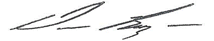 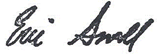    Duane Boysen, President                             	  Eric Small, Secretary